Ad SOYAD						Adres: Uzmanlık Alanı						       TelefonDoğum Tarihi:Sigara: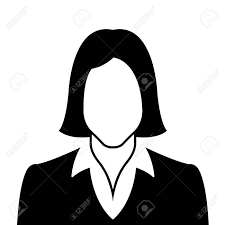 Doğum Yeri:Çocuk Sayısı:Medeni Durum:Sabıka Kaydı:Yaşadığı İl:Engel Durumu:MESLEKİ TECRÜBEKurum AdıŞehirÇalışma tarihiA OkuluA Şehri06/2015 – 06/2018B OkuluB Şehri06/2012 – 06/2015EĞİTİM BİLGİLERİEğitim TürüOkul/Üniversite AdıMezuniyet TarihiYüksek LisansLisansLiseİlköğretimSEMİNER VE SERTİFİKALARAdıDüzenleyen Kurum AdıTarihiBİLGİSAYAR BİLGİSİProgram AdıSeviyeYABANCI DİLDilSeviyeREFERANSLARAdı SoyadıŞirket / Kurum AdıTelefon